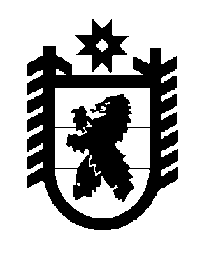 Российская Федерация Республика Карелия    ПРАВИТЕЛЬСТВО РЕСПУБЛИКИ КАРЕЛИЯРАСПОРЯЖЕНИЕот  6 декабря 2016 года № 914р-Пг. Петрозаводск 	Признать утратившим силу распоряжение Правительства Республики Карелия от 14 октября 2009 года № 407р-П (Собрание законодательства Республики Карелия, 2009, № 10, ст. 1177).            Глава Республики Карелия                                                                  А.П. Худилайнен